Автономная некоммерческая организация профессионального образования «Институт дополнительного образования и профессионального обучения»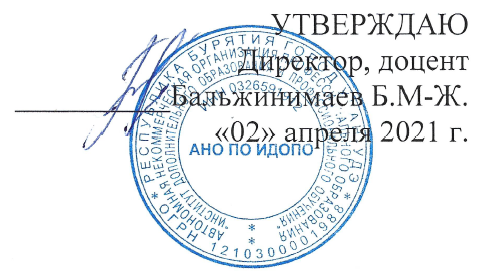 РАБОЧАЯ ПРОГРАММАучебной дисциплиныОП.05 ПРАВОВОЕ ОБЕСПЕЧЕНИЕ ПРОФЕССИОНАЛЬНОЙ ДЕЯТЕЛЬНОСТИСпециальность 38.02.04 Коммерция (по отраслям)Уровень подготовки: базовыйКвалификация: Менеджер по продажамУлан-Удэ, 2021Рабочая программа учебной дисциплины ОП.05 Правовое обеспечение профессиональной деятельности разработана в соответствии с требованиями Федерального государственного образовательного стандарта среднего профессионального образования по специальности 38.02.04 Коммерция (по отраслям), утвержденного Министерством образования и науки РФ от 15.05.2014 г. приказ № 539, зарегистрированного Министерством юстиции РФ (рег. № 32855 от 25.06.2014 г.)Организация-разработчик: АНО ПО ИДОПОРазработчик: Шотникова Екатерина Максимовна, преподавательРассмотрена на заседании МЦК «02» апреля 2021 г.Председатель МЦК, доцент Спиридонова Е.В.  СОДЕРЖАНИЕ1. ПАСПОРТ РАБОЧЕЙ ПРОГРАММЫ УЧЕБНОЙ ДИСЦИПЛИНЫ1.1. Область применения рабочей программыРабочая программа по дисциплине «Правовое обеспечение профессиональной деятельности» является частью основной профессиональной образовательной программы в соответствии с ФГОС по специальности 38.02.04 «Коммерция (по отраслям)» (базовая подготовка).1.2. Место учебной дисциплины в структуре основной профессиональной образовательной программы: дисциплина входит в профессиональный цикл как общепрофессиональная дисциплина.1.3. Цели и задачи учебной дисциплины - требования к результатам освоения дисциплины:Цели дисциплины: получение обучающимися специальных знаний и представлений, необходимых для работы в профессиональной деятельности.Основные задачи курса:- обеспечить обучающихся необходимыми знаниями о правовом положении субъектов правоотношений в сфере хозяйственной деятельности;- способствовать приобретению обучающимися знаний, опыта в области прав и свобод человека и гражданина в сфере профессиональной деятельности;- способствовать развитию у обучающихся, а в будущем — практиков навыков работы с нормативно-правовыми актами.В результате освоения учебной дисциплины обучающийся должен уметь: использовать необходимые нормативные документы;защищать свои права в соответствии с гражданским, гражданско-процессуальным и трудовым законодательством;осуществлять профессиональную деятельность в соответствии с действующим законодательством;определять организационно-правовую форму организации;анализировать и оценивать результаты и последствия деятельности (бездействия) с правовой точки зрения;знать:основные положения Конституции Российской Федерации;права и свободы человека и гражданина, механизмы их реализации;основы правового регулирования	коммерческих отношений в сфере профессиональной деятельности;законодательные акты и другие нормативные документы, регулирующие правоотношения в процессе профессиональной деятельности;организационно-правовые формы юридических лиц;правовое положение субъектов предпринимательской деятельности; права и обязанности работников в сфере профессиональной деятельности;порядок заключения трудового договора и основания для его прекращения; правила оплаты труда;роль государственного регулирования в обеспечении занятости населения; право социальной защиты граждан;понятие дисциплинарной и материальной ответственности работника;виды административных правонарушений и административной ответственности;- нормы защиты нарушенных прав и судебный порядок разрешения споров.Менеджер по продажам должен обладать общими компетенциями, включающими в себя способность:ОК 1. Понимать сущность и социальную значимость своей будущей профессии, проявлять к ней устойчивый интерес.ОК 2. Организовывать собственную деятельность, выбирать типовые методы и способы выполнения профессиональных задач, оценивать их эффективность и качество.ОК 3. Принимать решения в стандартных и нестандартных ситуациях и нести за них ответственность.ОК 4. Осуществлять поиск и использование информации, необходимой для эффективного выполнения профессиональных задач, профессионального и личностного развития.ОК 6. Работать в коллективе и в команде, эффективно общаться с коллегами, руководством, потребителями.ОК 7. Самостоятельно определять задачи профессионального и личностного развития, заниматься самообразованием, осознанно планировать повышение квалификации.ОК 12. Соблюдать действующее законодательство и обязательные требования нормативных документов, а также требование стандартов, технических условий.Менеджер по продажам должен обладать профессиональными компетенциями, соответствующими основным видам профессиональной деятельности:ПК 1.1. Участвовать в установлении контактов с деловыми партнерами, заключать договора и контролировать их выполнение, предъявлять претензии и санкции.ПК 1.3. Принимать товары по количеству и качеству.2. СТРУКТУРА И СОДЕРЖАНИЕ УЧЕБНОЙДИСЦИПЛИНЫОбъем учебной дисциплины и виды учебной работы очной формы обученияТематический план и содержание учебной дисциплины1 – ознакомительный (узнавание ранее изученных объектов, свойств)2 – репродуктивный (выполнение деятельности по образцу, инструкции или под руководством)3 – продуктивный (планирование и самостоятельное выполнение деятельности, решение проблемных задач)УСЛОВИЯ РЕАЛИЗАЦИИ ПРОГРАММЫ УЧЕБНОЙ ДИСЦИПЛИНЫ3.1. Материально-техническое обеспечение реализацииРеализация программы дисциплины требует наличия учебного кабинета. Оборудование учебного кабинета:посадочные места по количеству обучающихся;рабочее место преподавателя;комплект учебно-наглядных пособий;учебники.Технические средства обучения:мультимедийное оборудование;компьютер.3.2. Учебно-методическое обеспечение дисциплиныОсновная литератураДоступ к книге "Зуева В. А. Правовое обеспечение профессиональной деятельности, 2022 г." - коллекция "Медицина - Издательство "Лань" ЭБС ЛАНЬ.Юнусова, А. Н. Правовые основы профессиональной деятельности : учебное пособие для СПО / А. Н. Юнусова. - Саратов : Профобразование, 2022. - 95 c. - ISBN 978-5-4488-1361-0. - Текст : электронный // Электронный ресурс цифровой образовательной среды СПО PROFобразование : [сайт]. - URL: https://profspo.ru/books/120566. - Режим доступа: для авторизир. пользователей3.2.2. Дополнительная литератураКухаренко, Т. А. Правовое обеспечение профессиональной деятельности : учебник для СПО / Т. А. Кухаренко. - Саратов : Профобразование, 2021. - 199 c. - ISBN 978-5-4488-1017-6. - Текст : электронный // Электронный ресурс цифровой образовательной среды СПО PROFобразование : [сайт]. - URL: https://profspo.ru/books/102330. - Режим доступа: для авторизир. пользователей. - DOI: https://doi.org/10.23682/102330Конституция Российской Федерации от 12 декабря 1993 годаАрбитражный процессуальный кодекс Российской Федерации от 24 июля 2002 года № 95-ФЗ (в редакции последующих законов)Гражданский кодекс Российской Федерации (часть первая) от 30 ноября 1994 года № 51-ФЗ (в редакции последующих законов)Гражданский кодекс Российской Федерации (часть вторая) от 26 января 1996 года № 14-ФЗ (в редакции последующих законов)Кодекс Российской Федерации об административных правонарушениях от 30 декабря 2001 года № 195-ФЗ ( в редакции последующих законов)Трудовой кодекс Российской Федерации от 30 декабря 2001 года № 197-ФЗ (в редакции последующих законов)Закон РФ «О занятости населения в Российской Федерации» в ред. ФЗ от 20 апреля 1996 года № 36-ФЗ (с изменениями и дополнениями)Закон РФ «О несостоятельности (банкротстве)» от 26 октября 2002 года № 127-ФЗ (с изменениями и дополнениями)3.2.3. Электронные издания и Интернет-ресурсы1. "Кодекс Российской Федерации об административных правонарушениях" от 30.12.2001 N 195-ФЗ [Электронный ресурс]: – Режим доступа: http://www.consultant.ru/document/cons_doc_LAW_34661/2. Официальный сайт информационной справочно-правовой системы Консультант Плюс -http://www.consultant.ru/3. Официальный сайт информационной справочно-правовой системы Гарант- http:// www.garant.ru/4. Официальный сайт Уполномоченного по правам человека в Российской Федерации-http://www.ombudsmanrf.ru/;5. Официальный сайт Государственной Думы Российской Федерации - http:// www.duma.gov.ru/6. Официальный сайт Президента РФ - http:// www.president.kremlin.ru/7. Официальный сайт Правительства РФ - http:// www.government.gov.ru/8. Официальный сайт Конституционного Суда РФ- http:// www.ks.rfnet.ru/9. Официальный сайт Верховного Суда РФ - http:// www.supcourt.ru/10. Официальный сайт Генеральной прокуратуры РФ -http:// www.genproc.gov.ru/11. Официальный сайт Федеральной службы по надзору в сфере защиты прав потребителей и благополучия человека - http:// www.rospotrebnadzor.ru/12. Официальный сайт Государственной регистрационной платы при Министерстве юстиции РФ - http:// www.palata.ru/4. КОНТРОЛЬ И ОЦЕНКА РЕЗУЛЬТАТОВ ОСВОЕНИЯ УЧЕБНОЙ ДИСЦИПЛИНЫКонтроль и оценка результатов освоения учебной дисциплины осуществляется преподавателем в процессе проведения практических занятий и лабораторных работ, тестирования, а также выполнения обучающимися индивидуальных заданий, проектов, исследований.стр.1.  ПАСПОРТ	РАБОЧЕЙ	ПРОГРАММЫ ДИСЦИПЛИНЫУЧЕБНОЙ42. СТРУКТУРА И СОДЕРЖАНИЕ УЧЕБНОЙ ДИСЦИПЛИНЫ2. СТРУКТУРА И СОДЕРЖАНИЕ УЧЕБНОЙ ДИСЦИПЛИНЫ63.  УСЛОВИЯ	РЕАЛИЗАЦИИ	ПРОГРАММЫ ДИСЦИПЛИНЫУЧЕБНОЙ144.  КОНТРОЛЬ	И	ОЦЕНКА	РЕЗУЛЬТАТОВ ПРОГРАММЫ УЧЕБНОЙ ДИСЦИПЛИНЫОСВОЕНИЯ16Вид учебной работыОбъем часовМаксимальная учебная нагрузка (всего)102Обязательная аудиторная нагрузка68Самостоятельная работа 34Промежуточная аттестацияДифференцированный зачет  Наименование разделов и темСодержание учебного материала, лабораторные работы и практические занятия, самостоятельная работа обучающихсяОбъем часовУровень освоенияТема 1. Основы конституционного строя РФ: Понятие и признаки конституции, Конституция РФ, федеративное устройство РФ, система органов власти РФ31,3Тема 1. Основы конституционного строя РФ: Самостоятельная работа21,3Тема 2. Основы конституционного строя РФ.  Правовой статус человека и гражданина в РФПонятие правового статуса человека и гражданина, права и свободы человека и гражданина в РФ, механизмы реализации прав и свобод человека и гражданина в31,3Тема 2. Основы конституционного строя РФ.  Правовой статус человека и гражданина в РФСамостоятельная работа21,3Тема 3. Основы конституционного строя РФ. Коммерческое правоПонятие, функции, источники, принципы; конституционные основы в РФ.31,3Тема 3. Основы конституционного строя РФ. Коммерческое правоСамостоятельная работа21,3Тема 4. Экономика как объект воздействия праваЭкономическая деятельность, ее виды;  особенности предпринимательской деятельности, её признаки; отрасли права, регулирующие хозяйственные отношения в РФ, их источники31,3Тема 4. Экономика как объект воздействия праваСамостоятельная работа21,3Тема 5. Право собственностиПонятие собственности;  правомочия собственника; право хозяйственного ведения и право оперативного управления; формы собственности по российскому законодательству31,3Тема 5. Право собственностиСамостоятельная работа21,3Тема 6. Индивидуальные предприниматели – субъекты предпринимательской деятельностиИндивидуальные предприниматели – субъекты предпринимательской деятельности31,3Тема 6. Индивидуальные предприниматели – субъекты предпринимательской деятельностиСамостоятельная работа21,3Тема 7. Юридические лица – субъекты предпринимательской деятельностиЮридические лица – субъекты предпринимательской деятельности31,3Тема 7. Юридические лица – субъекты предпринимательской деятельностиСамостоятельная работа21,3Тема 8. Общие положения гражданско-правового договораПонятие, содержание, формы, ответственность за неисполнение договора31,3Тема 8. Общие положения гражданско-правового договораСамостоятельная работа21,3Тема 9. Экономические спорыПонятие; виды; досудебный порядок рассмотрения споров, его значение; подведомственность и подсудность экономических споров; сроки исковой давности31,3Тема 9. Экономические спорыСамостоятельная работа21,3Тема 10. Правовое регулирование занятости и трудоустройства безработных граждан.Понятие и источники трудового права в РФ, понятие и виды занятости, Федеральная служба по труду и занятости, правовой статус безработного, меры социальной поддержки безработных граждан.31,3Тема 10. Правовое регулирование занятости и трудоустройства безработных граждан.Самостоятельная работа21,3Тема 11. Трудовой договорПонятие; стороны; содержание; виды; порядок заключения трудового договора; испытательный срок31,3Тема 11. Трудовой договорСамостоятельная работа21,3Тема 12. Рабочее время и время отдыхаПонятие рабочего времени, его виды; режим рабочего времени; учет рабочего времени; понятие и виды времени отдыха; отпуска31,3Тема 12. Рабочее время и время отдыхаСамостоятельная работа21,3Тема 13. Заработная платаПонятие, правовое регулирование заработной платы, системы заработной платы: сдельная и повременная,порядок и условия выплаты заработной платы31,3Тема 13. Заработная платаСамостоятельная работа21,3Тема 14. Трудовая дисциплинаПонятие, методы ее обеспечения; понятие и виды дисциплинарной ответственности; 31,3Тема 14. Трудовая дисциплинаСамостоятельная работа21,3Тема 15. Материальная ответственность работникаПонятие и виды материальной ответственности работника; трудовые споры, понятие социального обеспечения граждан31,3Тема 15. Материальная ответственность работникаСамостоятельная работа31,3Тема 16. Административное правоПонятие, субъекты; административные правонарушения; понятие административной ответственности; виды и порядок административных взысканий31,3Тема 16. Административное правоСамостоятельная работа31,3Практическая работа 1Решение ситуационных задач21,3Практическая работа 2Решение ситуационных задач21,3Практическая работа 3Решение ситуационных задач21,3Практическая работа 4Решение ситуационных задач21,3Практическая работа 5Решение ситуационных задач21,3Практическая работа 6Решение ситуационных задач21,3Практическая работа 7Решение ситуационных задач21,3Практическая работа 8Решение ситуационных задач21,3Практическая работа 9Решение ситуационных задач21,3Практическая работа 10Решение ситуационных задач21,3Результаты обученияФормы и методы оценкиФормы и методы оценкиЗнания:В результате освоения учебной дисциплины обучающийся должен знать:Основные положенияКонституции Российской Федерации;права и свободы человека и гражданина, механизмы их реализации;понятие правового регулирования в сфере профессиональнойдеятельности; организационно-правовые формы юридических лиц;правовое положение субъектов предпринимательскойдеятельности;права и обязанностиработников в сфере профессиональнойдеятельности;порядок заключения трудового договора и основания его прекращения;правила оплаты труда;роль государственного регулирования в обеспечении занятости населения;право социальной защиты граждан;понятие дисциплинарной и материальной ответственности работника;виды административных правонарушений и административной ответственности;нормы защиты нарушенных прав и судебный порядок разрешения споровТестирование, работа с литературой, самостоятельная работа, самоконтрольТестирование, работа с литературой, самостоятельная работа, самоконтрольУмения:В результате освоения учебной дисциплины обучающийся должен уметьИспользовать необходимые нормативно-правовыедокументы;защищать свои	 права в соответствии	 с гражданским, гражданско-процессуальным	и трудовым законодательством; анализировать	 и оценивать результаты и	 последствия деятельности	 (бездействия) с правовой точки зрения.Тестирование, работа с литературой, самостоятельная работа, самоконтрольТестирование, работа с литературой, самостоятельная работа, самоконтрольРезультаты (освоенныеобщие компетенции)Результаты (освоенныеобщие компетенции)Формы и методы контроля иоценкиОК. 1. Способность понимать сущность и социальную значимость своей будущей профессии, проявляет к ней устойчивый интересОК. 1. Способность понимать сущность и социальную значимость своей будущей профессии, проявляет к ней устойчивый интересВыполнение заданий самостоятельной и практической работы, тестирование, работа со словарями и справочной литературой, самоконтрольОК. 2. Способность организовывать собственную деятельность, выбирает типовые методы и способы выполнения профессиональных задач,оценивает их эффективность и качествоОК. 2. Способность организовывать собственную деятельность, выбирает типовые методы и способы выполнения профессиональных задач,оценивает их эффективность и качествоВыполнение заданий самостоятельной и практической работы, тестирование, работа со словарями и справочной литературой, самоконтрольОК. 3. Способность принимать решения в стандартных инестандартных ситуациях и несет за них ответственностьОК. 3. Способность принимать решения в стандартных инестандартных ситуациях и несет за них ответственностьВыполнение заданий самостоятельной и практической работы, тестирование, работа со словарями и справочной литературой, самоконтрольОК. 4. Способность осуществлять поиск и использование информации, необходимой дляэффективного выполнения профессиональных задач, профессионального и личного развитияОК. 4. Способность осуществлять поиск и использование информации, необходимой дляэффективного выполнения профессиональных задач, профессионального и личного развитияВыполнение заданий самостоятельной и практической работы, тестирование, работа со словарями и справочной литературой, самоконтрольОК 6. Работать в коллективе и в команде, эффективно общаться с коллегами, руководством,потребителями.ОК 6. Работать в коллективе и в команде, эффективно общаться с коллегами, руководством,потребителями.Выполнение заданий самостоятельной и практической работы, тестирование, работа со словарями и справочной литературой, самоконтрольОК. 7. Способность самостоятельно определять задачи профессионального и личностного развития, занимается самообразованием, осознанно планирует повышение квалификацииОК. 7. Способность самостоятельно определять задачи профессионального и личностного развития, занимается самообразованием, осознанно планирует повышение квалификацииВыполнение заданий самостоятельной и практической работы, тестирование, работа со словарями и справочной литературой, самоконтрольОК 12. Соблюдать действующее законодательство и обязательные требования нормативных документов, а также требование стандартов, технических условий.ОК 12. Соблюдать действующее законодательство и обязательные требования нормативных документов, а также требование стандартов, технических условий.Выполнение заданий самостоятельной и практической работы, тестирование, работа со словарями и справочной литературой, самоконтрольПК 1.1. Участвовать в установлении контактов с деловыми партнерами, заключать договора и контролировать ихвыполнение, предъявлять претензии и санкции.ПК 1.1. Участвовать в установлении контактов с деловыми партнерами, заключать договора и контролировать ихвыполнение, предъявлять претензии и санкции.Выполнение заданий самостоятельной и практической работы, тестирование, работа со словарями и справочной литературой, самоконтрольПК 1.3. Принимать товары по количеству и качеству.ПК 1.3. Принимать товары по количеству и качеству.Выполнение заданий самостоятельной и практической работы, тестирование, работа со словарями и справочной литературой, самоконтроль